Полицейские предупреждают о мошенничестве под предлогом защиты банковского счета, а также при осуществлении онлайн сделок купли-подажи.Злоумышленники, представляясь сотрудниками банков, сообщают гражданам ложную информацию: например, уверяют, что от имени жертвы якобы подана заявка на кредит, которая позже была одобрена, или, что якобы зафиксирована попытка несанкционированного списания денег со счета.Для защиты сбережений и предотвращения хищения злоумышленники предлагают провести определенные манипуляции в личном кабинете или просто снять деньги и перевести их на «безопасные счета». Выполняя указания лжесотрудников банка, клиент лишается своих накоплений.!!! Уважаемые граждане, призываем вас не терять бдительности! Помните, что:- лучший способ защититься от мошенничества – не вступать в диалог с незнакомцами;- чтобы проверить сохранность ваших сбережений и любую информацию по счету, обратитесь в банк лично либо по номеру, указанному на официальном сайте финансово-кредитного учреждения или же на обратной стороне вашей банковской карты;- никому не сообщайте свои персональные данные, пин-код карты, трехзначный код безопасности (напечатанные на обратной стороне карты), и коды, поступающие в СМС-сообщениях;- если вы потеряли банковскую карту или телефон, к которому она привязана, незамедлительно обратитесь в банк с просьбой заблокировать доступ к счету.В случае, если Вы нашли банковскую карту, ни в коем случае не пытайтесь обналичить с нее денежные средства либо оплатить покупки в магазине бесконтактным способом. Такие действия будут расцениваться как кража, совершенная с банковского счета (ч.3 ст. 158 УК РФ). Санкция статьи предусматривает наказание от штрафа в размере ста тысяч до пятисот тысяч рублей до лишения свободы на срок до шести лет.Полицейские призывают обращать особое внимание при осуществлении онлайн сделок. На фоне большого количества предновогодних акционных предложений уровень дистанционного мошенничества возрастает. При осуществлении онлайн покупок пользуйтесь проверенными сайтами, оплату товаров осуществляйте с дополнительных счетов на которых храните небольшую сумму денежных средств. Чтобы не попасть на фишинговые (поддельные) сайты обращайте внимание на правильность написания сайта в адресной строке.Если в отношении вас или ваших близких совершено преступление, незамедлительно обращайтесь в полицию.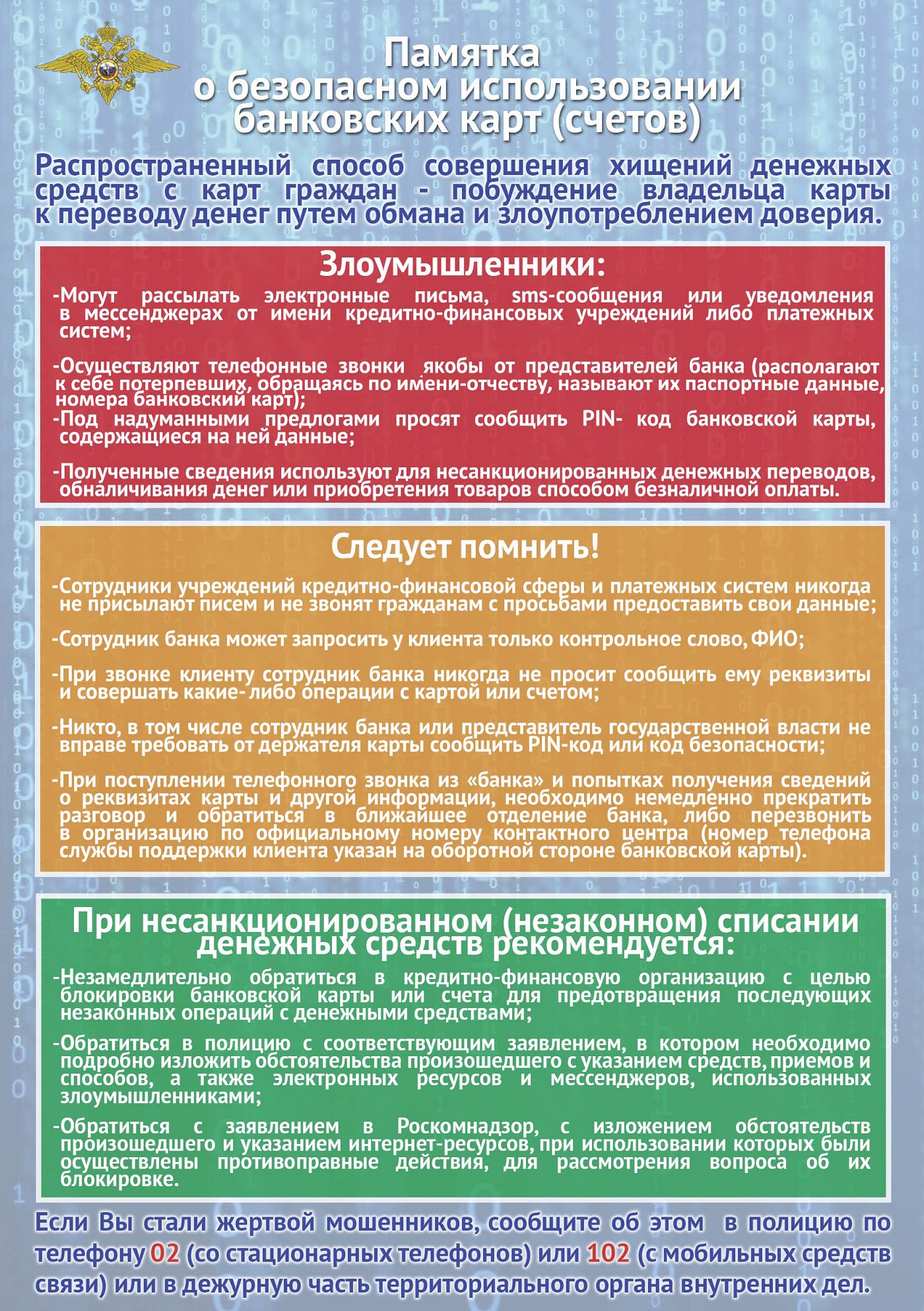 